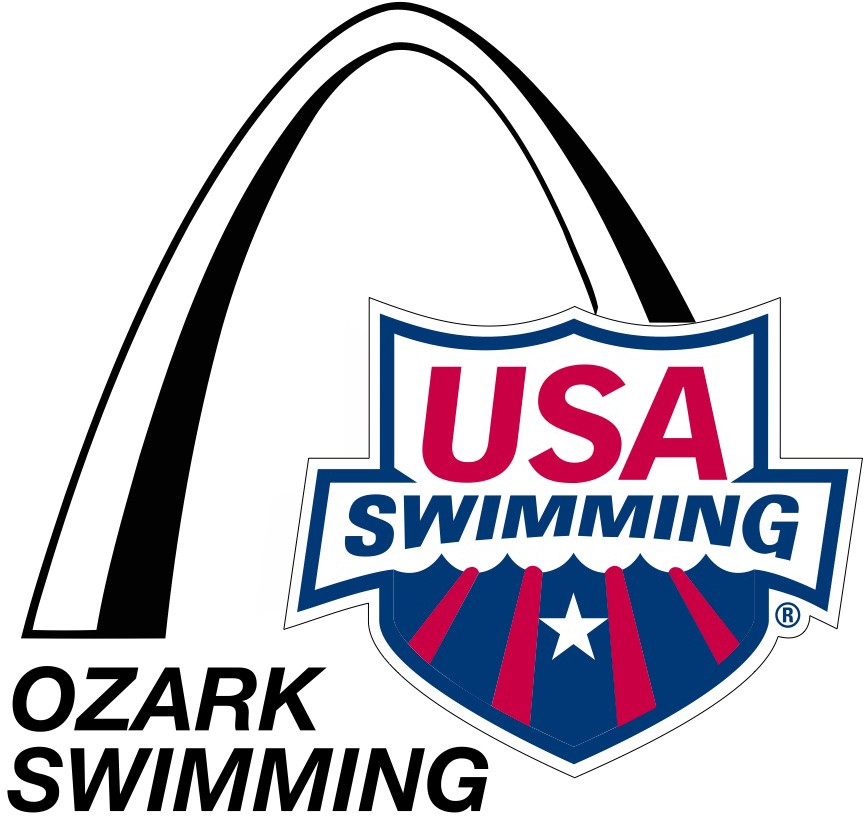 Policies and Procedures Rules and RegulationsLast updated February 2023All policies and procedures contained herein are designed to supplement and not contradict, either directly or indirectly, USA Swimming Rules and Regulations which are published annually by USA Swimming, or Ozark Swimming Inc’s current bylaws. If any rule or procedure contained herein is found to be in conflict, either directly or indirectly, the below stated rule or procedure is null and void.OSI’s website ozarkswimming.com is its primary means of communication with its membership. This website serves to communicate information pertinent to OSI, and information regarding the Central Zone, USA Swimming, and generally the sport of swimming. Contact information for Board Members, committee chairs, and coordinators are listed on the website.Ozark Swimming Inc. (OSI) is incorporated under the laws of the State of Missouri as a 501(c)(3) non- profit. OSI is one of many Local Swimming Committees (LSC) with responsibility under USA Swimming (USA-S) to manage swimming competition. The geographic territory of OSI is the State of Missouri east of and including the Counties of Scotland, Knox, Shelby, Monroe, Ralls, Pike, Montgomery, Osage, Miller, Camden, Dallas, Webster, Douglas and Ozark, and in the State of Illinois, the Counties of Calhoun, Greene, Jackson, Jersey, Madison, St. Clair, and Monroe. OSI has its own bylaws under which it operates, which are approved by USA Swimming. OSI shall be governed by its House of Delegates, a Board of Directors, elected and appointed Officers, and various Divisions, Committees and Coordinators as described in the bylaws. OSI has jurisdiction over the sport of swimming as delegated to it as an LSC by USA Swimming to conduct swimming programs consistent with OSI’s objectives and those of USA Swimming and to sanction, approve, observe, and oversee competitive swimming events within its territory and to conduct competitive swimming events with its territory, Region VIII, and the Central Zone.The objectives and primary purpose of Ozark Swimming, Inc. (OSI) shall be the education, instruction, and training of individuals to develop and improve their capabilities in the sport of swimming. OSI shall promote swimming for the benefit of swimmers of all ages and abilities, in accordance with the standards, rules, regulations, policies, and procedures of FINA, USA Swimming, and OSI and its Articles/Certificates of Incorporation.We value leadership. We will demonstrate personal and organizational leadership in all that we do, and we will do our best to develop the leadership qualities of our athletes.We value integrity. We will uphold the rules of fair play and provide opportunities for all to participate. We will encourage team spirit and group and individual sportsmanship. We will deal fairly and honestly with each other and with our athletes in all that we do.We believe in commitment. We are committed to promoting the development and success of athletes and clubs it represents.We believe in respect. We respect the individual athletes, clubs, and other members of OSI for their differences as well as their inclusion as members of the greater USA Swimming.To grow and develop the swimming community through education and programs.To inspire a lifelong passion for the sport of swimming.Board of DirectorsThe OSI Board of Directors has the right and responsibility to act on behalf of the House of Delegates between meetings of the House of Delegates, including the duties and powers designated in Section5.6 of the OSI bylaws.The members of the OSI Board of Directors shall consist of the following officers, committee chairs, coordinators, and representatives of OSI, together with those additional members designated in Sections 5.2 and 5.3 of the OSI bylawsGeneral ChairAdministrative Vice-ChairFinance Vice-ChairCoach RepresentativeAthlete Representatives (2)SecretaryTreasurerSenior Vice-ChairAge Group Vice ChairSafe Sport ChairAt-Large Athlete Board Members [as needed for 20% athlete representation]Duty of Care:Reasonably informedParticipate in collective decisionsGood faith and care of ordinary person Duty of Loyalty:Exercise power in the interest of the organization. You represent the whole of OSI, not just your club.Duty of Obedience:Ensure organization functions within the lawSupport Board decisions (even if you were in the minority)OSI Board of Director meetings are held in accordance with a schedule adopted by the Board of Directors. Special meetings may be called by the General Chair. Should the Board of Directors or the General Chair fail to call regular meetings or should a special meeting be appropriate or helpful, a meeting of the Board of Directors shall be called at the written request of any three (3) Board Members, as specified in the OSI bylaws.The OSI House of Delegates with representation from each club and the Board of Directors are responsible for managing the business affairs of the LSC. The House of Delegates shall oversee the establishment of policies, procedures and programs as prescribed in the USA Swimming Rules and Regulations, USA Swimming Corporate Bylaws, or OSI Bylaws Article 4.The House of Delegates of OSI shall consist of the Group Member Representatives, the Board of Director Members, the committee chairs, and coordinators designated in Section 7.2.1 of the OSI bylaws, and Athlete At-Large House Members, as defined in the OSI bylaws. Club in good standing shall appoint from its membership two (2) Group Members Representatives and one or more alternates for each, identified in its Club Registration information. An appointing Group Member(s) may withdraw one or more of its alternates and substitute a new Group Member Representative(s) or new alternate(s) by notice of the OSI Registrar.No more than three (3) Members of any Group Member shall serve as voting members on the Board of Directors at any time. This limitation shall be applied separately as to Athlete Members and Non- Athlete Members. No employee of OSI may serve as a voting member of the Board of Directors.Annual OSI House of Delegate meetings are held in the month of May of each year. Regular meetings of the House of Delegates shall be held in accordance with a schedule adopted by the House of Delegates or the Board of Directors.Special meetings of the House of Delegates may be called by the Board of Directors or the General Chair, as clarified in the OSI bylaws.If any Members have any items for action, they should provide the provide the material upon Request for Agenda items.It is each Member’s responsibility to read the materials prior to the meeting and attend the meeting. If you have a question on any material, ask the author. Please do not ask questions to the entire group. If someone sends an email to a group, please reply only to the individual. Do not “Reply to All.”A consent agenda will be sent at least two weeks prior to the meeting.OSI BylawsConflict of Interest PolicyWhistleblower Protection PolicyAnti-Discrimination PolicyPrivacy PolicyWebsite Privacy/COPPA PolicyUse of OSI LogosOfficer and Representative Delegates - The General Chair, the Administrative Vice-Chair, the Senior Chair, the Age Group Chair, the Senior Coach Representative, and the Senior Athlete Representative shall have the privilege and duty to attend the USA Swimming annual House of Delegates meeting (“Convention”) as voting delegates.Additional athletes will attend Convention to meet the 20% athlete representation. Additional representation may attend, as approved by the Board of Directors.BOD: The House of Delegates, at its annual May meeting, shall elect the General Chair, the Administrative Vice- Chair, and the Secretary, the Operational Risk Chair, and the Disability Chair in even- numbered years; and the Finance Vice Chair, the Treasurer, the Age Group Chair, the Senior Chair, the Safe Sport Chair, Coaches’ Rep and the member-at-large, in odd-numbered years.Committee Chairs: The House of Delegates, at its annual May meeting, shall elect the Technical Planning Chair, in even-numbered year; and the Officials’ Chair, the DEI Chair, and the Open Water Chair, Membership/Registration Chair, in odd-numbered years.Athletes: There shall be two (2) athletes elected, so that one-half of the members are elected each year.Governance Committee: The Governance Committee shall be elected, so that one-half of the members are elected each year.The chairs of all other committees and all other coordinators shall be appointed by the General Chair with the advice and consent of the Board of Directors and the respective division chair. The appointed committee chair or coordinator shall assume office upon appointment, or the date designated by the General Chair and shall serve until a successor is appointed and assumes office.As outlined in the OSI Bylaws, OSI consists of six divisions and various committees. Athlete membership shall constitute at least twenty percent (20%) of the voting membership of every committee.The Administrative Vice-Chair chairs the Administrative Division and shall conduct meetings in the absence of the General Chair and, at the request of the General Chair or in the event of the disability of the General Chair, shall perform all the duties of the General Chair, and when so acting shall have all the powers of the General Chair. (OSI Bylaw Section 6.9.1.) The Administrative Vice-Chair shall chair, and have general charge of the business, affairs, and property of the division that administers OSI business and affairs.The Age Group Vice-Chair has general charge of the affairs and property of the Division that develops and conducts the OSI age group swimming program. Areas of responsibility under the OSI Age Group Division include but are not limited to the following:Age Group SwimmingCamps/ Clinics Zone TeamOrdering Awards for Championship Meets according to Awards for OSI Championship Meets PolicyApproval of OSI Championship Meet Announcements, with cooperation and input from the Senior Chair and the Assigned Meet RefOSI will fund the cost of the awards for the meets that are deemed as OSI Championship meets by the Technical Planning Committee. OSI will pay for the cost of medals for swimmers in 1st-8th place and ribbons for swimmers in 9th-16th place. Upon entering a fiscal year, it will be the responsibility of the Technical Planning Committee to procure at least two competing bids for the expected number of awards required for the championship meets each year. Bids must be submitted to the Finance Committee for approval and authorization to incur the expense.Any policy interpretations will be made by the OSI General Chair or OSI Finance ChairOSI will pay for:All meet entry fees for OSI athletes attending the Central Zone 14 and Under Champs and Central Zone Open Water Zones. Zone entry fees are paid as part of registration based on the average cost.The coach’s expenses will be paid according to the Travel Reimbursement Policy.Stipends for coaches will be determined by the Age Group Chair (for Central Zone 14 and Under Champs) and by the Open Water Chair (for the Central Zone Open Water Zones).Caps and uniforms, as determined by the Age Group Chair (for Central Zone 14 and Under Champs) and by the Open Water Chair (for the Central Zone Open Water Zones). Note: Extra caps, t-shirts, etc. will be the responsibility of the individual swimmer/family.Responsibilities of Ozark Team athletes’ parents/legal guardians:Registration fee per athlete, as determined by the Age Group Chair (for Central Zone 14 and Under Champs) and by the Open Water Chair (for the Central Zone Open Water Zones)Registration fees should be made by team check, payable to Ozark Swimming, Inc., rather than individual swimmers/families. Exception: Individual swimmer/family registration payments may be made through the OSI website, if available.Procuring and paying for all transportation associated with, but not limited to the following:All lodging arrangements for themselves and their athletes(s)All transportation expenses associated with getting their athlete(s) to and home from the city the meet is being held inTransportations for their athletes(s) to and from the meet venue during all sessions of the meet, including to and from the hotel and to all Ozark Team functions (including warm-ups).Team Travel Policy.The Senior Vice-Chair has general charge of the affairs and property of the Senior Division that develops and conducts the OSI senior swimming program. Areas of responsibility under the OSI Senior Division include but are not limited to the following:Senior Swimming Camps/ ClinicsCoordinating reimbursements according to the Senior Athlete Reimbursement Policy Coordinating election and activities of athlete repsCommunicating with Zone, Section, and higher level regarding OSI inputApproval of OSI Championship Meet Announcements, with cooperation and input from the Age Group Division and Assigned Meet RefReimbursement is an incentive for Ozark Swimming swimmers and is done so with the intent to support swimmers who will represent OSI on the national level.The national level meets covered under this policy include the USA Swimming Nationals (Winter and Summer), the USA Swimming 18&Under Championships (Winter and Summer), the NCSA Junior Championships (Spring and Summer), the USA Swimming Futures Championships (Summer), the US Open Championships, the USA Swimming Disability Championship, the US Olympic Trials, and any additional meet created or designated by USA Swimming for national team selection (i.e. World Championship Team Trials).To be reimbursed, the following criteria must be met:An athlete must have completed at least one full year as a registered member of Ozark Swimming LSC.An athlete must compete in at least one individual event or relay event at the eligible meet they attend (excludes time trials).Reimbursement for the USA Swimming Nationals, USA Swimming 18&Under Championship, Olympic Trials, US Open, USA Swimming Disability Championship, and any meet created by USA Swimming for national team selection is as follows:Athletes competing in at least one meet will receive $80 per day to assist with lodging, travel expense, and meals. Time trial swims do not count as an individual event.Athletes competing in relays ONLY will receive $40 per day to assist with lodging, travel expenses, and meals.Reimbursement begins the day before the athlete competes in their first event and concludes on the day the athlete competes in their final event (excludes time trials).Reimbursement for the USA Futures Championship and the NCSA Junior Championship is as follows:Athletes competing in at least one individual event will receive $60 per day to assist with lodging, travel expenses, and meals. Time trial swims do not count as an individual event.Athletes competing in relays ONLY will receive $30 per day to assist with lodging, travel expenses, andmeals.Reimbursement begins the day before the athlete competes in their first event and concludes on the day the athlete competes in their final event (excludes time trials).The OSI Senior Chair will compile the reimbursement report following each eligible meet and submit that report to the OSI Treasurer. This report will be compiled using the official meet results and each team will receive a copy of their report. Athletes will have a one-month period to raise questions concerning the travel reimbursement money. Reimbursement checks are made payable to the teams, not individual swimmers.National Select Camps:Any OSI athlete who attends a USA Swimming National Select Camp will have airfare paid by OSI, once give Senior Committee Approval. Reimbursement will be for the 14-day advance purchase airfare available at the time of attendance at the camp or, if driving, based on mileage as allowable in accordance with the then current IRS regulations, whichever is lowest.Document Destruction PolicyBudget and Reserve PolicyCrime PolicyInvestment Policy Financial ProceduresMembers of the Finance Committee shall be the Finance Vice-Chair, the Treasurer, the General Chair, the Administrative Vice-Chair and an athlete.Duties of the Finance Committee are prescribed in Section 7.4.2.C of OSI’s bylaws. Areas of responsibility include but are not limited to the following:Marketing/Sponsorship and Swim-a-Thon Gifts and DonationsInvestmentsBudgeting and AuditingOSI Financial and Reimbursement PoliciesThe Treasurer is responsible for the day-to-day financial operations of OSI, which include but are not limited to, writing checks, making deposits, paying bills, inputting data into OSI’s bookkeeping software system, etc., according to OSI Financial Procedures.This policy pertains to the handling of OSI approved travel.	Registration Fees: The OSI General Chair will arrange registrations, and OSI will pay for all approved attendees.Hotel Expenses: OSI will pay for the cost of the hotel accommodations that correspond to the dates of the USA Swimming Convention, workshop, clinic, etc. provided the following conditions occur:Incidental expenses (including room service and telephone calls, etc.) are not charged to the room. These are the responsibility of the attendee.There are two OSI attendees per room (male/male) and (female/female).If the number of males or females attendees do not add to an even number, then OSI will pay for the room with only one occupant. The OSI General Chairperson will make the decision on who gets the single occupancy room. Consideration will be given for attendees traveling with spouses.If the number of males or females attendees equals an even number, and someone wishes their own room, OSI will subsidize one-half of the cost of the room for the attendee choosing not to stay with the Ozark Team. The new “odd” person out due to the election of someone else to stay separately will not be charged half for the use of a single occupancy room.If more than one male or female attendee wishes to stay separately, then OSI will subsidize one-half of the cost of their room.Transportation: OSI will procure air travel to the destination city for the attendee. For those attendees who choose to drive to the convention, OSI will reimburse the delegate either the current GSA rate per mile at the charitable rate or the cost of the airfare for those delegates traveling by air, whichever is lowest.Baggage Fee: OSI will reimburse the attendee the cost of checking one bag each way (under 50 lbs), with valid receipt.Airport Parking: OSI will reimburse the attendee the cost for airport parking, up to $10.00 per day maximum, with valid receipt.Per Diem: OSI will provide a Per Diem for the attendee according to GSA guidelines, dependent on the fiscal year and the city and state the convention, workshop, clinic, etc. is held in. The Per Diem is intended to cover all meals not provided by the event; airport transfers to the hotel, including busses, taxis, subway, Uber, etc.; all hotel incidentals, including internet charges, telephone calls, movies, etc.OSI will not reimburse the cost of spouses or parents traveling with attendees or for any wages associated with time off from work.Process for Obtaining Reimbursement:Attendees must complete the OSI Expense Report, according to instructions on the form located onthe OSI website. Expense Reports and all required documentation must be sent to the OSI Treasurer, along with ALL receipts (i.e. hotel, baggage fees, airport, and parking) within 30 days following the last day of the event.Failure to complete any of the items above will result in reduced or no reimbursement.Any policy interpretation will be made by the OSI General Chair or the OSI Finance Vice-Chair..Ozark Swimming, Inc. (OSI) will reimburse individuals, clubs, or organizations for expenses required to conduct Ozark Swimming business or conduct OSI programs. Such expenses generally will have been approved through the normal budgetary process or through approved policies and procedures.Purpose:The purpose of this reimbursement policy is to set terms and conditions under which individuals representing OSI will be reimbursed for expenses incurred by them on behalf of OSI outside of other specific reimbursement policies. All expenses must be for the benefit of OSI and are not to exceed the budgetary limits of each Committee/Division.Reimbursed expenses:The following should serve as a guideline:Allowed expenses are not necessarily all-inclusive and discretion is allowed to each LSC Chair in approving expenses required, based on the approved budget. Individuals are expected to show good judgment in the manner of expenses and to have proper regard for economy in the conduct of business.All expenses must be authorized/approved by an LSC Chair or OSI Board of DirectorsRegistration Fees: Registration for workshops, clinics, eventsProducts/Services: i.e., operational equipment, meet equipment, software (Note: Any assets/capital requests should detail the anticipated life expectancy or anticipated duration of usage)Miscellaneous ExpensesExceptions:There shall be no reimbursement for mileage or otherwise to attend the House of Delegates or Board of Directors meetings or meetings held in conjunction with meets or other noticed meetings.Every expense beyond the budgetary limits must have approval from the OSI Board of Directors for reimbursement.Any property or equipment over $500 purchased for the OSI shall have policies for its rental and/or use, which must be approved by the OSI Board of Directors.All separate Reimbursement Policies take precedence over this general expense reimbursement policy.A vendor check request form must be completed for direct payments to vendors.Procedure for Reimbursement:Submit a complete expense report according to the instructions, along with all receipts, original itemized invoices, and the purpose of each expense. Expense Reports must be signed (not typed) and dated by the individual and appropriate LSC Chair.Expense Reports and required documentation should be submitted to the OSI Treasurer within 30 days after the expense has been incurred.Failure to adhere to any of the above procedures may result in a denial or reduction in reimbursement. Any policy interpretation will be made by the OSI General Chair or the OSI Finance Vice-Chair.The Senior Athlete Representative or his/her designee shall be the chair of the committee. The Athletes Committee shall consist of the Athlete Board Representatives, the Athlete At-Large Board members, and an Athlete representative from each Group Member.The Athletes’ Committee shall have general charge of the business and affairs of the Athletes of OSI and shall undertake such activities (a) delegated to it by the BOD or the General Chair or (b) undertake by the Committee as being in the best interests of the Athlete Members, OSI, USA Swimming, and the sport of swimming. The Athlete Representatives shall serve as a liaison between the athletes who are members of OSI and the Board of Directors and House of Delegates.The Coach Representatives shall chair and have general charge of the business, affairs, and property of the Coaches Committee, which shall undertake such activities (1) delegated to it by the OSI Board of Directors or the General Chair or (2) judged by the committee as being in the best interests of the Coach Members, OSI, and the sport of swimming.The responsibilities of the Coach Representative include:Responsible for collecting the OSI’s coaches concerns and opinions and advising the appropriate division and committee chairman and the OSI Board of DirectorsAssisting and ensuring all OSI coaches are in good standing (up to date with all USA Swimming and OSI required certification, training, and education)The Secretary shall be responsible for:Keeping detailed, accurate record of all meetings of the OSI House of Delegates and Board of DirectorsConducting official correspondence or meeting notices, as directed by the General ChairSending meeting minutes to all Members and to ensure that a copy is posted on the OSI websiteObtaining a list of all Group HOD Delegates and alternates from the OSI Registrar and communicating with the OSI Registrar any changes to these DelegatesThe Safe Sport Chair is responsible for the implementation and coordination of, and serve as the OSI liaison for, the Safe Sport Program established by USA Swimming. The Safe Sport Chair is an OSI non-athlete Board of Directors member in good standing and shall work with the USA Swimming Safe Sport staff to implement pertinent aspects of the national Safe Sport Program within OSI. The Safe Sport Coordinator will:Serve as the primary contact for OSI to coordinate and oversee the implementation of effective safe sport educational programs for all athlete members, their parents, coaches, volunteers and clubs, as provided by USA Swimming.Be trained regarding the complaint reporting structure and refer all reports of a violation of the Athlete Protection policies directly to the local club, the General Chair, the USA Swimming Safe Sport staff, and/or other appropriate authority.Participate in workshops as provided by USA Swimming, collect and share information about what USA Swimming and other LSCs are doing to promote safe sport policies, and disseminate information on LSC best practices.Serve as an information resource for OSI clubs and membership and will help to identify and connect them with local educational partners and resources.Receive feedback and suggestions on the Safe Sport policies and programs from the OSI clubs and membership, and provide feedback to the USA Swimming Safe Sport Committee and Safe Sport staff; andPerform other functions as necessary in the fulfillment of USA Swimming’s continuing efforts to foster safe, healthy, and positive environments for all its members.Every USA Swimming member organization is required to implement the updated MAAPP Policy. MAAPP applies to all adults who interact with and have direct and frequent contact with minor athletes, including adult athletes. The language used in the policy is Applicable Adult. All Applicable Adults are required to follow MAAPP.The Governance committee works to assist the BOD to institutionalize effective governance, including carrying out the duties in the OSI bylaws Section 7.4.3. Members have no vote at BOD meetings. The Governance Committee works to provide on-going evaluation of the structure of OSI to promote optimal business process and accountability, and to provide best practice guidance and support to the LSC Board of Directors and Committee Members as requested. The Governance Chair is responsible for handling complaints according to the Whistleblower Protection Policy.The Technical Planning Committee Chair has general charge of the business, affairs, and property of the Technical Planning Committee, which is responsible for long-range planning regarding the swimming programs conducted by OSIand determining and carrying out the Meet Bid Process every fiscal year.“To develop and conduct mentoring programs to recruit, educate, train and certify USA Swimming officials to provide high quality and consistent officiating for our athletes and ensure a clear and consistent knowledge of the rules, to provide sufficient time in training to assure familiarity with all levels of competition, to provide opportunity to work on the deck and advance through the certification process, to allow automatic acceptance at the Stoke and Turn level between all LSCs meeting the USA Swimming Minimum Standards Guidelines, and to ensure professionalism in all aspects of the word “team” while in attendance at a swim event both on and off the deck.”The Officials Chair shall chair the Officials Committee, which is responsible for recruiting, training, certifying, and supervising officials for OSI. Duties of the committee include:Assigning meet ref and admin ref for OSI Champs meetsEnsuring all officials are members in good standing (up-to-date with all USA Swimming and OSI required trainings, registrations, certifications)Ensuring all USA Swimming and OSI rules and regulations are followed at OSI meets Certification Standards for OSI OfficialsCertification for Dual Certified YMCA/USA Swimming OfficialsStipend for Ozark LSC Championship Meet Referees PolicyTravel/Expense Awards for Officials Working National Championship MeetsDuties of the OSI Registrar include:Registration of Group and Individual MembersCoordinating with the OSI Treasurer to ensure that members are reconciled with paymentsIssuing such reports as may be required by the Board of Directors or the Administrative Vice-ChairSupervising the transmission of registration information to and assist in the preparation of the reports required by USA Swimming and assisting the other Divisions, as needed.The Open Water Chair serves as the main liaison between the Central Zone and USAS National Open Water to the Ozark LSC. Duties of the Open Water Chair include:Selecting coaches through an application process and participating in the organizing of the Central Zone Open Water Champs Ozark teamPromoting Open Water competition and participation at the LSC levelReporting to the board information and goings on in Open Water locally through the national levelThe Diversity & Outreach Chair’s responsibilities are to increase diversity, implement equity, and promote inclusion at the team and LSC level by providing consultation to teams, creating opportunities through diversity- themed camps, and actively advocating for Diversity, Equity, and Inclusion at the LSC Board of Director’s meetings.The Disability Chair shall be responsible for coordinating and developing Disability Swimming policies and positions in support of the Age Group Division.The Operational Risk Chair shall be responsible for coordinating safety enhancement and training opportunities as needed and for the dissemination of USA Swimming safety education information to all OSI Group Members, athletes, coaches, and officials. The Operational Risk Chair shall develop OSI’s safety education programs and policies and make recommendations regarding same, and the implementation thereof, to the Administrative Vice- Chair, and the Board of Directors. The Operational Risk Chair shall be responsible for receiving complaints concerning club safety and meet safety issues.OSI maintains individual and relay records which are updated and maintained by the OSI Records Coordinator and posted on the OSI website. OSI records are those records achieved by any USA Swimming members with Ozark Swimming designated as their LSC in any USA Swimming meet sanctioned/approved/observed.Exceptions:Times from High School observed meets that are championship meets (e.g. Conference and State) conducted in both MO and IL, that are placed into SWIMS are able to count as an OSI record.College athletes competing for their universities/colleges competing at any competition during their college season are not eligible to set OSI records.Ozark Swimming RecordsOSI maintains a website located at ozarkswimming.com. It utilizes the Team Unify platform and is maintained by the OSI webmaster. The OSIwebsite is the primary means of communication with the OSI membership. Notices and updates are posted on the News page. The OSI meet calendar, meet announcements, entry files, and result files are maintained on the OSI website.The OSI webmaster shall add and update notices as requested by designated OSI Board members and other authorized individuals. Notices from clubs and information/articles about the sport of swimming, and job postings are posted as a courtesy and subject to editing by OSI Board members.Website Privacy-COPPA PolicyThe Club Development coordinator will develop a plan and strategy for the development, progression, and future direction of clubs within OSI, including assistance for new clubs.The Times Tabulator will electronically load all results from OSI sanctioned, observed, and approved meets into SWIMS, the National Times Database for USA Swimming, according to the rules and regulations.Any adult athlete, over 18, must complete the APT training prior to participation in a sanctioned meet; otherwise, their times will be invalidated and will not be loaded into SWIMS. The Times Tabulator will also run times verification checks, as necessary and requested by the Membership Verification Coordinator.Times Module Policy and GuidelinesDuties of the Membership and Times Verification Coordinator include:Receiving unlocked meet manager databased from each host club at least three days prior to a meetRunning registration checks to verify USA Swimming membership, correct information, and if necessary, request times verifications checks from the Times Tabulator.Reporting exceptions to each host club, so that they can notify the clubs of exceptions and errorsThe Sanctions Chair has the responsibility of creating and implementing the sanction process, including sanction applications, sanction requirements, and approval of sanctions.Duties of the Hall of Fame Coordinator include:Formulating a selection process for former OSI member induction, including appointing a panel that will select inducteesCollecting nominations, overseeing, and participating in the selection processAnnouncing inductees and overseeing the ceremony recognizing inductees, which will take place at Ozark Long Course Champs annuallyOHOF CriteriaInformation and registration instructions are available on the Ozark Swimming website. Registration is available through the USA Swimming Online Member Registration/SWIMS system.  It is recommended that renewing individuals and clubs submit registrations as early as possible. OSI does not process USA Swimming memberships. OSI Registration and MembershipClub-USA Swimming provides insurance coverage to registered Clubs, subject to their compliance with USA Swimming regulations.Affiliated Groups/Organizations-USA Swimming provides NO insurance coverage to affiliated groups/organizations.Individual-USA Swimming provides liability and secondary medical insurance coverage to registeredathlete members in good standing.*Note-All swimmers and coaches must be registered and up to date with all credentials and trainings for all practices, meets, and events; otherwise, USA Swimming insurance is invalidated.USA Swimming InsuranceThe USA Swimming registration year runs from January 1 through December 31. A club, athlete, or non- athlete that registers between September 1 and December 31 will be registered for the rest of the current year and all the following year. OSI offers a seasonal athlete membership valid each year for 150 days following the 1st day of registration. In addition, OSI also offers a flex membership for athletes 12 & Under, valid for two sanctioned meets below LSC Championship level.  USA Swimming randomly generates a unique 14 digit number for each member through SWIMS.A club member is an organization which is in good standing as a group membership of OSI and USA Swimming. Club memberships are processed when the Head Coach is currently registered and up to date will all certifications and training and at least one (1) affiliated athlete is registered for the current year. A Club Admin must renew club registration through their SWIMS account. USA-S fees will be submitted during this process. The LSC portion of the club registration fee will be invoiced by Ozark Swimming through the club’s ACH Team Unify account. Those clubs that do not have an ACH Team Unify Account, must mail the LSC fee directly to the Ozark Swimming Treasurer.  A Club member is entitled to compete in its own name and to field relays at sanctioned meets.Club RegistrationA club member is an organization which is in good standing as a group membership of OSI and USA Swimming. Club memberships are processed when the Head Coach is currently registered and up to date will all certifications and training and at least one (1) affiliated athlete is registered for the current year.A new club must check the requirements for a new club which is listed in the “club” section of the USA Swimming web site. Those interested in forming a new club must contact the OSI Registrar to get started. All requirements must be completed and returned to the OSI registrar.  A club may be deemed a new club rather than a renewing club if for example its structure changes. New Clubs RegistrationAn Affiliated Group/Organization is an organization which supports the sport of swimming and the objectives and programs of OSI and USA Swimming, which is in good standing as a Group Members of OSI and USA Swimming, but does not have athletes and coaches who are all Individual Members of OSI and USA Swimming, such as a Booster Club or Parents’ ClubThe fee for Club Members is published on the OSI website. There is extra no fee for affiliated groups/organizations. Registration feesNon-athletes must individually register through the USA Swimming Online Member Registration system/SWIMS. All non-athletes are required to pass USA Swimming’s background check, Concussion Protocol Training, and Athlete Protection Test. Additional requirements exist for coaches.Non-Athlete memberAll coaches must maintain current coach credentials as defined by USA Swimming. Results of background screening, Coaches’ Advantage Tutorial, and Education Requirements should be automatically updated, but in the cases where they haven’t been updated within 24 hours, applicants should notify the OSI Registrar. Each coach is responsible for submitting copies of the other required certifications, including CPR, in- water STSC, online STSC, and Concussion Protocol Training, to the OSI Registrar, when registering and when a certificate has been renewed. It is the responsibility of the coach to always keep his or her certifications current. USA Swimming membership is independent of coaches’ credentials. Coaches with lapsed credentials are considered “other” members of USA Swimming and invalidate the provided USA-S insurance coverage. In addition, they DO NOT have deck access for practice, meets, or other events.Any Coach Non-athlete member that is not up to date in all the above requirements are not in good standing with OSI or USA Swimming and invalidate all privileges and benefits with OSI. Additionally, they will not be allowed on deck at any OSI sanctioned meet, and their presence invalidates any sanction granted by OSI.All Officials must maintain current non-athlete requirements as defined by USA Swimming. Results of background screening should be automatically updated, but in the cases where they haven’t been updated within 24 hours, applicants should notify the OSI Registrar. Each Official is responsible for submitting copies of the required Concussion Protocol Training to the OSI Registrar. Additionally, the OSI Officials’ certification must be met. USA Swimming membership is independent of officials’ certifications. Officials with lapsed certifications are considered “other” members of USA Swimming and DO NOT have deck access for practice, meets, or other events.Any Official Non-athlete member that is not up to date in all of the above requirements are not in good standing with OSI or USA Swimming and invalidate all privileges and benefits with OSI. Additionally, they will not be allowed on deck at any OSI sanctioned meet, and their presence invalidates any sanction granted by OSI.Non-athletes who are not coaches or officials and have no frequent/direct contact with athletes, such as Chaperones and Meet Directors may register as “Other” Non-athlete members. All non-athlete members must pass the USA Swimming background check and Athlete Protection Test and Concussion Protocol Training.Club board members, non-coach employees, webmaster, treasurer, and registrars may register as Administrator non-athletes as long as they are not also a coach, official, meet director, chaperone or anyone with frequent/direct contact with athletes. USA Swimming RulebookMembership cards are digital and available through the USA Swimming app and/or each member’s SWIMS account.Fees are published on the Membership/Registration page of OSI’s website. Non-athletes that wish to compete as athletes must register separately as an athlete at no additional cost. All athlete registration fees are paid during registration directly to USA Swimming.			       Registration FeesOSI will fund the cost of a background check and memberships fees, as required by USA Swimming, for all members of OSI Board of Directors without club sponsorship.Each individual athlete or the athlete’s parent must complete registration through the USA Swimming Online Membership Registration system/SWIMS.  Athlete RegistrationThere are 4 types of USA Swimming athlete memberships: 1.) Premium full year with no limitations; 2.) Flex full year for athletes under 12 years old and under and limited to two (2) OSI sanctioned non-championship meets per membership year; Seasonal membership from 150 days of Registration and limited to up to LSC Championships level meets; and Outreach Athletes who are premium full year athletes with no limitations that pay a reduced membership fee. Both Flex memberships and Seasonal membership may be upgraded to Premium. Note: Due to the 2-meet competition restriction, athletes should not be registered as Flex for the following year until they are done competing in the current year.The use by all athletes of illegal drugs or alcohol is prohibited. Those found guilty of use while participating in a meet (including travel to and from such) shall be denied OSI Travel Assistance Funds for that particular season and shall face the possibility of not receiving future travel funds, based upon the ruling of the OSI Board of Review.Athletes causing willful destruction of another’s property or of the facilities and/or its property, while participating in a meet (including travel to and from such) shall be denied OSI’s Travel Assistance Funds, as stated in statement above, and shall pay the cost of damages.If an athlete is not presently eligible for OSI Travel Assistance Funds, the athlete shall be fined a minimum of $100.00 and a maximum of all costs involved.Persons found suspect of the above shall appear with their parents and coach before the OSI Board of Review at a scheduled hearing to determine the extent of the Travel Assistance Fund denial.Athletes shall always respect and show courtesy to their teammates and coaches. Athletes shall demonstrate good sportsmanship at all practices and meets. Athletes shall be respectful of their teammates’ feelings and personal space. Swimmers who exhibit sexist, racist, homophobic, or otherwise inappropriate behavior will be faced with consequences. Athletes shall attend all team meeting and training sessions, unless excused by their coach. Athletes shall show respect for all facilities and other property (including locker rooms) used during practices, competitions, and team activities. Athletes shall refrain from foul language, violence, behavior deemed dishonest, offensive, or illegal. Athletes shall obey all of USA Swimming’s rules and codes of conduct and if disagree with an official’s call, will talk with their coach and not approach the official directly.Outreach Athlete memberships is available to swimmers who meet the eligibility requirements. Other than the reduced membership and meet fees, an Outreach Athlete member is indistinguishable from an Athlete member. To register as an Outreach athlete member, a swimmer must be eligible for a free or reduced-price school lunch program or similar need-based program. Verification of eligibility must be renewed with each registration year. OSI Outreach PolicyA swimmer who was registered with another USA Swimming club or was Unattached previously and wishes to join a new club or become Unattached must complete a transfer through the online member registration system. This can be initiated by the individual, the individual’s parent, the individual’s club, or by the OSI Registrar. The OSI Registrar must approve all transfers. Athletes cannot represent the new club until 60 days from the last day of competition representing the former club. The 120-day rule does not apply to athlete transferring to/from a college club.OSI requires that any swimmer leaving a club must leave behind no unpaid fees or OSI may refuse the transfer. Swimmers remain subject to the 60--day rule toward participation for another Club, regardless of the reason for leaving the previous Club.TransfersAthletes registering without OSI club affiliation should contact the OSI Registrar to obtain the Unattached registration link for Ozark Swimming.All swimmers must be registered and/or in the case of adult athletes (18 years andolder) in compliance with Safe Sport, before they are entered in an OSI sanctioned meet., before the meet’s entry deadline. Please refer to USA rule 302.4— “False Registrations: A LSC may impose a fine of up to$100.00 per event against a member coach or member club representative signing a document which indicates a swimmer is registered with USA Swimming for a meet when that swimmer is not properly registered. This will be enforced by the LSC and the LSC is entitled to the fines imposed.” OSI will impose a $100 fine per athlete against a swimmer (or coach/club) if a swimmer swims in a meet and is not registered. Failure to pay that fine will result in that swimmer and/or club being banned from any further OSI meets.Fees are published on the OSI website. The different fee categories are:Full-year AthletesFlex AthletesSeasonal AthletesOutreach Athletes.All athlete registration fees are paid during registration directly to USA Swimming.Registration FeesOSI, as a Local Swim Committee (LSC) of USA Swimming, is authorized to issue, withhold, or withdraw sanctions, approvals, or observations in accordance with USA Swimming Rules and Regulations for meets held within the OSI LSC boundaries. For further information about sanctioned, approved, and observed meets, see USA Swimming Rules and Regulations Article 202.The following types of meets are available for competitive swimming purposes within the OSI sanctioning process. Times from meets sanctioned, approved and/or observed by OSI are entered into USA Swimming SWIMS databaseSanctioned meets are meets where all swimmers are USA Swimming members and USA Swimmingtechnical and administrative rules are followed. All times are recognized by USA Swimming and OSI. All participants, coaches, meet directors, officials, and athletes must be registered USA Swimming members in good standing (all applicable certifications, background checks and safe sport training must be valid). Adult athletes, 18 years of age and older, must complete the APT training prior to participation in a sanctioned meet.Regularly scheduled meets are OSI sanctioned meets, where meet hosts have been awarded a meet through the established bid procedures. All USA Swimming and OSI sanction requirements and conditions must be followed, and an OSI sanction fee must be paid. These meets are open to all USA Swimming registered athletes and clubs. The Technical Planning Committee works with the bidding clubs to provide a wide array of meet types, meet locations, and meet dates to benefit all OSI clubs throughout the course of the season. All swim meet announcements and information for meets scheduled and awarded by the Technical Planning Committee are published on the OSI website.These regularly scheduled meets are recognized as USA Swimming sanctioned swim meets under the jurisdiction of OSI.Approved meets are meets where USA Swimming athlete membership is not required and USA Swimming technical rules only are followed, including timing requirements. Times from USA registered swimmers only are considered official by USA Swimming and OSI and may be used for meet entry and recognition purposes. Retroactive memberships are not permitted. Examples of approved meets are YMCA, AAU and NCAA meets. A Meet Approval Request shall be made to the LSC.OSI encourages participation in the sport by recognizing OSI-registered swimmers’ times from meets approved by Ozark Swimming, and by maintaining a straightforward process for obtaining such approval. Approved meets are issued to non-member clubs/organizations or members clubs for closed competition such as YMCAs and follow USA Swimming technical rules. Times from these meets are official times and entered into the SWIMS database. There is no fee for these meets.YMCA Meet Approval RequestObserved meets do not follow USA Swimming technical rules but rather follow their own technical rules, such as high school. However, the timing rules must comply with USA Swimming rules. Observation by USA Swimming Officials is to ensure that swims performed by USA Swimming members are in compliance with timing and technical rules, as well as other requirements such as race course dimensions, taping and starting platform rules as outlined in the USA Swimming rulebook. Requests for observation shall be made to the LSC at least 10 days prior to the beginning of the meet. USA Swimming membership is not required. Only observed swims (times) from USA registered swimmers are considered official by USA Swimming and OSI, and these times may be used for meet entry and recognition purposes. Retroactive memberships are not permitted. There is no fee for these meets.High School Request for Observed SwimsAthletes are entered in meets by the club they are affiliated with. Directions are included in each meet announcement. It is the club’s responsibility to abide by the rules and eligibility outlined in all meet announcements. All athletes competing in an OSI sanctioned meet must be athlete members in good standing of USA Swimming or a FINA registered organization.Entries from athletes with no club affiliation: Athletes entering this meet independent of a USA Swimming club or coach shall: 1.) be under the supervision of a USA Swimming coach for the duration of the meet. It is the swimmer’s responsibility to make arrangements with a USA Swimming member coach prior to the meet. Athletes unaccompanied by a USA Swimming coach will not be permitted on deck. Please contact the Meet Director for assistance. 2) be certified by a USA Swimming member coach as being proficient in performing a racing start or must start each race from within the water without the use of the backstroke ledge. It is the responsibility of the swimmer or the swimmer’s legal guardian to ensure compliance with this requirement. The name of the USA Swimming member coach supervising the athlete and racing certification should be submitted to the Meet Director with the entry.Adapted Athletes: Any OSI-registered swimmer with a disability as defined by USA Swimming Rules and Regulations should refer to meet announcements for specific information or contact the Meet Director or Meet Ref. Adapted athletes are encouraged to enter OSI meets.Recommendations for Inclusion of Swimmers with a DisabilityAthletes must be properly registered prior to the meet’s deadline. Swimmers who lack proper USA Swimming or FINA registration will be banned from the meet. Their entry fees will be forfeited and will remain with the host club. It is imperative that the person submitting meet entries to the host club takes the necessary steps to ensure the swimmer’s name, including middle initial, and date of birth are correct. Nicknames should be entered in the “preferred name” box and not as the first name of the swimmer.Clubs that have entered unregistered swimmers in a meet will be notified immediately after the registration check has been completed by the host club. In addition, teams will be notified by email of any discrepancies in the swimmer’s name or date of birth. These discrepancies need to be checked and corrected as soon as possible. If the error is in the SWIMS database, the Registration Chair needs to be notified by email.Technical Planning Committee will send meet bid application forms to all clubs. Applications will also be posted on the OSI website. Applications must be returned by the deadline for the all meets for the upcoming season. The Technical Planning Committee, which includes the Chair and a Coach Representative from club members will review applications and approve a meet schedule, which will then be posted on the OSIwebsite.Applications must be accompanied by a complete event list for the meet, including the age group and events for all days of the meet. All meet bids must be submitted by the primary host. If you wish to co-host a meet, please contact the team prior to submitting a bid.Note: OSI protects the dates of Ozark sponsored championship meets. No meets will be sanctioned or approved on these dates.Co-hosting PolicySanctions applications and meet announcements will be reviewed and approved by the Sanction Chair. Sanction applications must be submitted by the host club online through SWIMS. Sanctions will not be granted unless all of the requirements are fulfilled, including the paid sanction fee. Once a sanction for a meet is approved, a sanction number will be assigned and posted on the meet schedule on the OSI website. Each meet director must accept and understand 1.) the terms and conditions stated in the Meet Sanction Checklist and agree to abide by its terms and conditions and meet the responsibilities therein, 2.) in OSI granting a sanction it is understood and agreed that USA Swimming shall be free from any liabilities or claims for damages arising by reason of injuries to anyone during the conduct of the event. Denial of sanctions may be appealed to the Central Zone Review Board. A meet announcement template is posted on the OSI website which all host clubs are encouraged to use. Meet Sanction Info/Requirements Checklist COVID-19 Sanction RequirementsA $50 fine will be assessed to any club who does not comply with the sanction procedures when running a swim meet within 30 days. The club will receive a written notice allowing 15 additional days for compliance, and failing, will lose the ability to hold sanctioned meets the following year.Time Trials can be offered only in conjunction with a regularly scheduled session of a sanctioned or approved meet. Under such circumstances, time trials will be offered only if time allows and only at the discretion of the meet referee. The meet announcement must state that time trials may be offered and time trials are limited to the events listed in the meet announcement. A separate sanction and payment is not needed under these circumstances. Time Trial sessions may be issued a separate sanction number, if information for the time trials is listed in a separate announcement. In this case, an additional sanction fee must be paid.If the meet announcement does not include information concerning time trials, a time trials session may be added at the meet, with approval of the meet referee and all participating teams, with the discretion of the General Chair and/or Sanction Chair. All sanctioning requirements must be followed, as well as paying for an additional sanction,with a separate sanction number issued to the Time Trial session.No fee, format, or other changes may be made after the meet has been sanctioned by OSI, without the expressed consent of the Sanction Chair. If a club discovers that it must make changes after the meet has been posted, the club must notify the Sanction Chair.Each sanction requires a $35 sanction fee, either by check or club ACH account. Approved meets and observed meets do not require a fee.Together with USA Swimming Rules and Regulations and OSI Policies and Procedures, meet announcements serve as the authoritative reference outlining the rules and policies of each meet. All meet announcements are submitted, along with the Meet Sanction Request. A full list of required items and language for meet announcements is located on the OSI website. Meet Sanction Requirements ChecklistAdditionally, a meet announcement template is available on the OSI website which each host club is encouraged to use.Meet Announcement TemplateOSI will post meet announcements and entry files on its website. Host clubs are responsible for any other distribution. Host clubs should submit an electronic copy of the meet information and event file to the OSI Webmaster at least 21 days prior to the date entries will be accepted for the meet.For sanctioned meets, all athletes entered must have their USA Swimming membership verified. Host clubs or the meet director must submit an unlocked Meet Manager backup to the OSI Membership and Times Verification Coordinator, no less than three days before the meet begins so that registrations may be checked. The club representative or meet director will be notified of any swimmers who are NOT registered with USA Swimming, who must then notify participating clubs of any unregistered athletes and/or other errors. Any registration errors, including discrepancies with swimmers’ names and birthdates must be resolved before the meet. The host team does not have to refund entry fees for swimmers who are unable to swim because they are not registered before the meet. Additionally, a $100 fine, payable to Ozark Swimming, will be levied against any unregistered athlete (or coach/club) if they compete in a sanctioned meet. Failure to pay the fine will result in that swimmer and/or team being banned from further OSI meets.Unattached athletes must be listed with the “UN-OZ” club. The LSC will change if the athlete is from another LSC. Unattached athletes independent of a USA Swimming club are responsible for making arrangements to be under the supervision of a USA Swimming coach throughout the duration of the swim meet, and the Meet Director must be satisfied that they have racing start certification prior to the beginning of the meet. Each meet announcement must outline the procedures for Unattached Athletes entering meets. Unattached athletes may request a registration link from the OSI Registrar in order to register as unattached.After each sanctioned meet, OSI requires the host club to submit a completed meet fee worksheet, along with payment due and a Meet Manager Entry Report to the OSI Treasurer. Fees due include a $2 surcharge for each athlete, along with 8% of all splash fees (minus the surcharge). These meet fees are due within 30 days after the last day of competition. Failure to do so will prevent clubs from obtaining future sanctions.Approved and observed meets, as well as dual and intrasquad meet do not owe any meet fees and are not required to submit a meet fee worksheet or MM Entry Report; however, they must submit the sanction application/meet announcement and pay the sanction fee. Meet Fee WorksheetWithin three days of the conclusion of the meet, results (including a locked Meet Manager Database, a PDF, and a TM Results File) must be emailed to the SWIMS Time Tabulator and to the Ozark Webmaster. Times from all USA registered athletes will be uploaded into USA Swimming’s times database, SWIMS. OSI only uploads times from meets that it sanctions/approves/observes.With the exception of Ozark Championship meets, host clubs are responsible for staffing their own meets, either with their own members or by soliciting volunteers in advance of the meet. In general, clubs should aim to have most of their officials identified prior to the meet. Volunteer requirements for participating clubs must be noted in the meet announcement.Timers are provided by host teams for all meets.It is the responsibility of the hosting clubs to provide timers for their meets, including all Ozark Championship Meets. Host clubs may not insist that clubs attending their meets provide a certain number of timers. Hosting clubs are expected to provide two timers per lane. The number of officials that the host club is providing per session may be subtracted from this total number. For example, if you are using a six-lane pool, then the host clubs should provide a total of 12 timers and officials. If you are using an eight-lane pool, then the host clubs should provide a total of 16 timers and officials.The only two exceptions to the rule involve distance swims. The host team provides one timer per lane at a distance meet, and the swimmer would provide the other timer. If a distance event is swim at the end or beginning of a session in a regular meet, the host team provides one timer per lane for a distance vent, and the swimmer would provide the other timer.Clubs should make every attempt possible to fill all timing positions with their own club members. If the club knows before the meet that they will not have enough timers, they should attempt to fill those vacancies before the meet. Arrangements can be made with another team to fill those positions by sharing in the meet profits or by paying the team a set amount of money that is agreed upon by the teams before the meet. You may set up a bartering arrangement with another team where you agree to provide the same number of timers at their meet, or you could make an arrangement with a service organization. Please note that timers must be at least eleven years of age.If a club is unable to fill all positions at the start of the meet, help may be requested from spectators to fill the positions. Host clubs must fill all positions in a timely manner; the meet’s start should not be delayed. You may not call for help from specific clubs. This would just be a general call for timersEntry fees for hosted meets are determined by the meet host. All entry fees must be published in the meet announcement. Hosts may opt to include a manual entry fee for entries received on paper. The meet announcement must state that $2 of every surcharge fee goes to Ozark Swimming. The host club must forgive 50% of all individual entry fees for Outreach swimmers, providing they follow the Ozark Outreach Policy.Awards are at the discretion of meet hosts. OSI Championship meet awards are determined by OSI. All meet announcements must state what awards will be distributed.USA Swimming requires that all meet directors and officials, serving in an official capacity in a sanctioned meet, must be members of USA Swimming, and all persons acting in any coaching capacity in a sanctioned or approved event must be current coach members of USA Swimming. It is the responsibility of the meet director and meet ref to ensure that all coaches and officials are registered with USA Swimming and are up-to-date will all required certifications/training. Those that have lapsed have NO DECK ACCESS!If a club has been unsuccessful in collecting meet fees from a club that entered an OSI sanctioned meet, the host club may submit a complaint to the OSI Board of Review. Additionally, at the discretion of the host team, payments made by teams that have had checks returned due to insufficient funds for previous meets may be required to pay by money order or cashier’s check. Any club that owes fees to OSI or OSI club will be considered a club not in good standing and will be denied future sanctions and other restrictions, as determined by the OSI Board of Directors.Host clubs accepting deck entries take full responsibility for USA Swimming membership verification. Deck Entry USA Verification FormSwimmers who enter an event with a limited number of swimmers and are shut out of the event shall have the money returned for all swimmers outside of the limited number of swimmers. The money must be requested and paid to the team in one lump sum. The request MUST be made within one week of the meet end.The following meets are Ozark Championship meets:Ozark Division I ChampsOzark Long Course ChampsOzark A ChampsThe host team formulates the meet announcement which is reviewed by the designated Meet Referee and is submitted to the Senior Chair and Age Group Chair for approval.The Officials Committee appoints the Meet Ref and the Admin Ref for OSI Championship Meets.OSI provides the awards described in the Awards for OSI Championship Meets Policy. The host team is responsible for providing all other awards.USA Swimming Rules and Regulations and the Required LSC Bylaws were amended in September 2019 by the USA Swimming House of Delegates to disband the Central Zones Boards of Review except in the case of meet sanction appeals, fraud, deception and recruiting. All Code of Conduct violations will be reported to and adjudicated by either US Center for Safe Sport and/or USA Swimming Safe Sport.Accordingly, OSI’s Board of Review shall hear complaints and appeals regarding administrative matters within OSI which do not rise to the level of Code of Conduct violations and are not appeals of sanction decisions. The OSI Board of Review shall consist of OSI’s Executive Committee and shall have no jurisdiction to hear complaints regarding conduct that may violate the USA Swimming Code of Conduct or otherwise violate the policies, procedures, rules, and regulations adopted by USA Swimming, or conduct that may bring USA Swimming, OSI or the sport of swimming intodisrepute.Additionally, any complaints regarding OSI’s code of ethics/conflict of interest policies or suspected violations of law or rules and regulations that govern OSI’s operations shall be reported according to OSI’s Whistleblower Policy.Complaints concerning meet safety or club safety should be reported to the OSI Operational Risk Chair.Examples of complaints and appeals pertaining to the OSI Board of Review include:Appeals of LSC finesAppeals of denied travel reimbursement or senior reimbursement moniesClub vs. Club issuesViolation of OSI’s athlete code of conductDate of Approval/UpdatePolicy/ProcedureDetailsApproved October 26, 1996 HODHOD meetingsTo occur in October, April and at least one other time per yearApproved April 29. 1997 HODUpdated January 2021Reimbursement of Expenses PolicyUpdated during USA Swimming Agreed Upon Procedures with external auditorApproved January 6, 1998 HODMeet BidsMeet information along with the meet bid must be submitted during the meet bid process to the Technical Planning CommitteeApproved January 6, 1998,Last Updated: December 7, 2015 HODSenior Athlete ReimbursementApproved October 13, 1998 HODHOD ElectionsHOD elections moved to annual May HOD meetingApproved December 8, 1998 HODMeet EntriesNo verbal or phone reservations for any meet are permittedApproved May 11, 1999 HODMeet ProceduresWarm-up procedures, scratch-down procedures, oversubscribed meetsApproved December 14, 1999 HODRefunds for Limited/Shut Out EventsApproved December 14, 1999 HODRecordsNew events in 10&U and 11-12 Age Groups from 9/1999 onApproved July 9, 2000 HODMeet Sanction FeeIncreased to $35 for meets after 9/1/00; dual and intrasquad meets must pay sanction fees but do not paysplash/surcharge feesApproved January 9, 2001 HODConsolidated – February 9, 2018 Diversity ChairOutreach PolicyApproved January 9, 2001 HODOzark Meet FeesLate fees voidedApproved July 14, 2001 HODSanction Fines$50 fine for clubs not complying with sanction processApproved April 28, 2001 HODTiming	Devices,	OutreachCommittee, Senior CommitteeApproved September 21, 2001;Updated January 17, 2006 HODCo-hosting PolicyApproved September 21, 2001 HODTimers at Meets PolicyApproved September 21, 2001 HODAdobe Acrobat Software PurchaseApproved September 21, 2001 HODRegistration FeesClubs required to pay swimmer registration fees with club checks only;NO personal checks will be acceptedApproved January 22, 2002, UpdatedMay 14, 2005, Affirmed January 17,2006HODFine for Unregistered Swimmers competing in OSI sanctioned meets$100 per athleteApproved May 11, 2002 HODAthletes Competing in OSI Sanctioned MeetsApproved May 11, 2002 HODTechnical Planning Committee EstablishedApproved May 11, 2002 HODMeet info and results posted to OSI websiteApproved May 11, 2002 HODFormalized-February 2022Zones Expense PolicyStipends for Zone CoachesAge Group Zones and Open Water Zones Policy CombinedApproved September 28, 2002 HODFormalized-February 2022Zones Expense PolicyAll Zone Registration payments should be made by a team check, rather than individualSwimmers’ familiesAge Group Zones and Open Water Zones Policy CombinedApproved January 7, 2003 HODUpdated January 2021Expense Reimbursement PolicyUpdated during USA Swimming Agreed Upon Procedures with external auditorApproved January 7, 2003 HODSeasonal Membership and FeeApproved January 7, 2003 HODMeet EntriesPolicy allowing OSI teams to submit meet entries one week earlier than teams from other LSC’s eliminatedApproved April 12, 2003 HODMeet Entry FeesAt discretion of host team, payments made by teams that have had checks returned due to insufficient funds for previous meets may be required topay by money order or cashier’s checkApproved January 27, 2005 HODOSI Times DatabaseDatabase discontinued, along with services/contract with C. GrangerApproved May 14, 2005;Eliminated January 17, 2006 HODMeet Entries for other LSCsPolicy that Teams outside Ozark LSC to provide abbreviated USA Swimming registration list from their LSC Registration Chair, along with their entries EliminatedApproved May 15, 2005, HODAdopted into MAAPP Policy- September 1, 2021Cell Phone/Video in Locker Rooms PolicyThis Policy exists as part of the MAAPP PolicyApproved January 17, 2006 HODAwards for Championship Meets PolicyApproved January 17, 2006 HODHall of Fame Program and Committee EstablishedOSI provides awards and banquetApproved September 30, 2006 HODMeet Entry AcceptanceUpon receiving Sanction # from Registration Chair and General Chair, the host team will not set the acceptance date for meet entries tooccur less than two weeks from the date the Sanction # was grantedApproved September 30, 2006RegistrationEach team to complete registration reconciliation at least twice a year (Oct. 1 and Jan. 1) to correct any errors on athlete information in their Team Manager databaseApproved September 30, 2006 HODOSI MeetingsConsent Agenda Process for meetingsApproved September 30, 2006 HODHall of FameStartup budget approvedApproved May 12, 2007 HODRecordsRecords set by collegiate athletesApproved October 6, 2007 HODRecordsOSI Records will reflect same as USAS. The 15-16 and 17-18 relay records will be “retired.” The faster existing record, either 15-16 or 17-18 will berecognized as the new 15-18 recordApproved January 21, 2008 HODRecordsThe 15-18 Records will be changed to coincide with the same year USA Swimming changedApproved October 18, 2008; Latestupdate/revision: September 4, 2019 Officials Committee++Officials Policy/Certification StandardsApproved January 13, 2009 HODMeet entriesMeet information must be posted on OSI website for minimum of 21 days before entries may be accepted+Approved January 13, 2009 HODJunior Athlete RepsThree nominated on alternate yearsApproved May 19, 2009 HODSwimsuit PolicySunsetted since it’s covered under USA Swimming Rules and RegulationsApproved May 19, 2009 HODOSI Website$200 allowance to move to new Internet ProviderApproved September 25, 2010Updated February 2022Hotel Reimbursement Policy/Travel Reimbursement PolicyHotel Reimbursement Policy combined with Convention Reimbursement Policy to create Travel Reimbursement Policy to be consistent with IRS regulationsApproved September 25, 2010 HODPaid Fees for BOD members without Club Sponsorship PolicyApproved October 13, 2011 HODAthlete LiaisonsTo communicate between BOD and Athletes, no voting powerApproved October 13, 2011 HODAthlete Registration FeesIncreased by $1 to Outreach FundApproved October 13, 2011 HODFormalized-February 2022Zone entry feesPaid as part of registration based on average cost.Age Group Zones and Open Water Zones Policy CombinedApproved/Updated- October 10, 2012,updated February 26, 2012Updated/Approved June 24, 2015 HODSurcharge PolicySurcharge Penalty eliminated; Meet Fee Worksheet updatedOSI Sanction Requirements updated to include language concerning surcharge in meet announcementsApproved May 1, 2012 HODSplash Fee PolicySplash fees owed to OSI adjusted to percentageApproved October 10, 2012 HODOutreach FeesIncreased from $5 to $7; $5 to USA Swimming, $1 to Outreach Fund, $1 to General FundApproved February 24, 2013 HODMeet BidsAt all OSI Championship meets, the host team will provide acceptable warm-up/warm down opportunities during the meet as documented in themeet bidApproved February 24, 2013 HODUpdated February 2022Diversity Chair added to BOD; Diversity Committee CreatedPer USA Swimming bylaws requirementApproved May 11, 2013 HODFormalized-February 2022Zones Expense PolicyPer diem and stipend for Zones CoachesAge Group Zones and Open Water Zones Policy CombinedUSA SwimmingAll sanctioned/approved meets must have an Administrative OfficialEffective September 2013USA SwimmingSafe Sport CoordinatorEffective September 2013Approved May 27, 2014 HODFormalized February 2022Zones Expense PolicyOSI to pay entry fees and added to budgetAge Group Zones and Open Water Zones Policy combinedApproved February 28, 2015 HODOpen Water ClinicAdded to budget and $1,000 approvedApproved February 27, 2016 HODZones TravelSwitched from Team Travel to Family Travel, due to expenses and concerns of liabilityApproved October 19, 2016 HODOnline ASCA for CoachesOSI to pay for online access for ASCA for coaches for 2016-2017 yearApproved February 26, 2017 HODRecordsTimes from High School observed meets that are championship meets (e.g. Conference and State) conducted in both MO and IL, that are placed intoSWIMS are able to count as Ozark recordUpdated November 2017Team Travel PolicyApproved May 23, 2018 HODFormalized-February 2022Zones Expense PolicyCaps and entry fees paid for by OSI Age Group Zones and Open Water Zones Policy CombinedApproved February 24, 2019 HODAwards and Recognition$500 allocated to purchase and update Penny Taylor Awards and Bill KarasickApproved February 24, 2019 HODFlex Memberships and FeeOn condition that number of meets could be tracked. SWIMS does this.USA Swimming12/U Technical suit banEffective September 1, 2019January 2020Operational Risk Coordinator and Disability ChairTo conform with 2020 bylawsApproved March 1, 2020 HODOSI Champs Meet Ref Stipend PolicyApproved with change from “host team” to “officials committee” will compensate meet ref at championship meets…Approved March 1, 2020 HODOfficials Clinic FeeFee of $30 eliminatedApproved March 1, 2020 HODUpdated February 2022Convention Reimbursement Policy/Travel Reimbursement PolicyHotel Reimbursement Policy combined with Convention Reimbursement Policy to create Travel Reimbursement Policy to be consistent with IRSregulationsUSA SwimmingAuditUSA Swimming Agreed Upon Procedures required for every fiscal year by an external auditorCreated January 2021 Treasurer with AuditorFinancial ProceduresCreated during USA Swimming Agreed Upon Procedures with external auditApproved December 2021Sanction Chair per USA Swimming and OSI requirementsSanctionsSanction Application and Requirements updatedCreated February 2022 USA Swimming PolicyCrime PolicyPer USA Swimming Affiliation AgreementUpdated February 2022Conflict of Interest PolicyPer USA Swimming Affiliation AgreementCreated February 2022 USA SwimmingWhistleblower Protection PolicyPer USA Swimming Affiliation AgreementCreated February 2022 USA SwimmingDocument Destruction PolicyPer USA Swimming Affiliation AgreementCreated February 2022 USA SwimmingBudget and Reserve PolicyPer USA Swimming Affiliation AgreementUpdated February 2023USA SwimmingHousekeepingUpdate Transfer 60-day rule, update registration information to reflect OMR/SWIMS, sanctioning process changeIn progressInvestment PolicyPer USA Swimming Affiliation Agreement